  Author of the week: Roger Penrose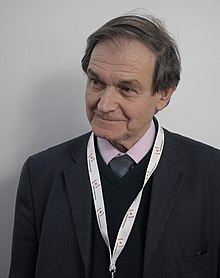 The British mathematician and physicist, Sir Roger Penrose (born 1931), made striking and original contributions to the study of geometry, relativity, quantum mechanics, and the human mind. Roger Penrose was born in Colchester, England, on August 8, 1931. His father was the geneticist Lionel Penrose, an expert on mental defects, whose interest in geometry was passed on to his son. The Penrose family was illustrious in British intellectual life in the 20th century. Jonathan Penrose won the British chess championship ten times in the 1950s and 1960s. It is not surprising that the intellectual life of the Penrose household was lively. Penrose received his undergraduate degree from University College, London, and then proceeded to Cambridge for his doctorate. While an undergraduate he discovered a theorem, concerning conic sections from which some of the basic theorems of projective geometry follow as special cases. As part of his work for his doctorate, he rediscovered some important results in the theory of matrices.  “Understanding is, after all, what science is all about and science is a great deal more than mindless computation.” - Roger PenroseAwards & AchievementsAdams Prize (1966)Dannie Heineman Prize for Mathematical Physics (1971)Eddington Medal (1975),Royal Medal (1985),Wolf Prize in Physics (1988),Dirac Medal of the Institute of Physics (1989),Albert Einstein Medal (1990)Naylor Prize and Lectureship (1991),Dirac Medal for the Advancement of Theoretical Physics (2006), andNobel Prize in Physics (2020)List of books by Roger Penrose(Available in the library)Articles by and on Roger Penrose:-PENROSE, R. (1991). The Emperor's New Mind. RSA Journal, 139(5420), 506-514. October 26, 2020, retrieved from http://www.jstor.org/stable/41378098 Penrose, R. (1992). On the Cohomology of Impossible Figures. Leonardo, 25(3/4), 245-247. doi:10.2307/1575844 Penrose, R. (1955). A generalized inverse for matrices. Mathematical Proceedings of the Cambridge Philosophical Society, 51(3), 406-413. doi:10.1017/S0305004100030401 Davis, M. (1993). How subtle is Gödel's theorem? More on Roger Penrose. Behavioral and Brain Sciences, 16(3), 611-612. doi:10.1017/S0140525X00031915Web Resources on Roger Penrose:-Kruglinski, Susan (2009). Roger Penrose Says Physics Is Wrong, From String Theory to Quantum Mechanics. Discover Magazine, retrieved from: https://www.discovermagazine.com/the-sciences/discover-interview-roger-penrose-says-physics-is-wrong-from-string-theory Nobel Media (2020). Roger Penrose Interview. The Nobel Prize in Physics, retrieved from: https://www.nobelprize.org/prizes/physics/2020/penrose/interview/ Khanna, Gaurav (2020). Nobel Prize in physics awarded for work on black holes – an astrophysicist explains the trailblazing discoveries. The Conversation, retrieved from: https://theconversation.com/2020-nobel-prize-in-physics-awarded-for-work-on-black-holes-an-astrophysicist-explains-the-trailblazing-discoveries-147614 Paulson, Steve (2017). Roger Penrose on why consciousness does not compute. Nautilus, retrieved from: http://nautil.us/issue/47/consciousness/roger-penrose-on-why-consciousness-does-not-compute Mitra, Debkumar (2020). Roger Penrose - the man with an eye for beauty and a Physics Nobel. The Economic Times, retrieved from: https://economictimes.indiatimes.com/news/international/world-news/view-roger-penrose-the-man-with-an-eye-for-beauty-and-a-physics-nobel/articleshow/78613119.cms Amos, Jonathan (2020). Sir Roger Penrose: The man who proved black holes weren't 'impossible'. BBC News, retrieved from: https://www.bbc.com/news/science-environment-54439150 VideoPioneer Works (2020). 2020 Nobel Prize Winner Sir Roger Penrose in Conversation with Janna Levin. YouTube, retrieved from: https://www.youtube.com/watch?v=xi_auG9R-Wo Perimeter Institute for Theoretical Physics (2020). Q&A with 2020 Nobel laureate Roger Penrose. YouTube, retrieved from: https://www.youtube.com/watch?v=fQPUYjoG5jI Closer to truth (2020). Roger Penrose - Is Mathematics Invented or Discovered? YouTube, retrieved from: https://www.youtube.com/watch?v=ujvS2K06dg4 Fridman, Lex (2020). Roger Penrose: Physics of Consciousness and the Infinite Universe. YouTube, retrieved from: https://www.youtube.com/watch?v=orMtwOz6Db0 Compiled by Library on27.10.20201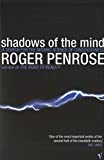 Title: Shadows of the mind : a search for the missing science of consciousness Author: Penrose, Roger
Publisher: London: Vintage, 1995
Call No.: 153.4 PEN		
Acc. No.: 0143462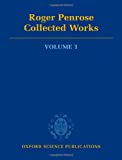 Title: Roger Penrose: collected works. volume 1-6
Author: Penrose, Roger Publisher: Oxford: Oxford University Press, 2010
Call No.: 510 PEN		
Acc. No.: 026501-026505, 026401 3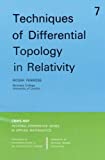 Title: Techniques of differential topology in relativity
Author: Penrose, Roger. Publisher: Philadelphia: Siam, 1972
Call No.: 530.11 PEN			
Acc. No.: 0262144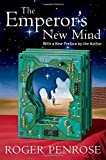 Title: Emperor`s new mind : concerning computers, minds and the laws of physics
Author: Penrose, Roger. Publisher: Oxford: Oxford University Press, 1999
Call No.: 006.3 PEN			
Acc. No.: 0143485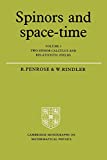 Title: Spinors and space time; v. 1: two-spinor calculus and relativistic fields
Author: Penrose, Roger.
Publisher: Cambridge: Cambridge University Press, 1984
Call No.: 530.11 PEN			
Acc. No.: 0262636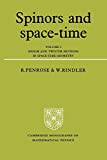 Title: Spinors and space-time; v. 2: Spinor and Twistor methods in space-time geometry
Author: Penrose, Roger.
Publisher: Cambridge: Cambridge University Press, 1988
Call No.: 530.11 PEN			
Acc. No.: 0262627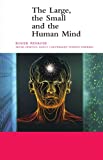 Title: Large, the small and the human mind
Author: Penrose, Roger.
Publisher: Cambridge: Cambridge University Press, 2000Call No.: 530.1 PEN			
Acc. No.: 025956	8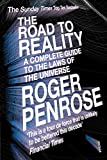 Title: Road to reality: a complete guide to the laws of the universe
Author: Penrose, Roger.
Publisher: New Delhi: Penguin Books, 2005
Call No.: 530.1 PEN				
Acc. No.: 0233469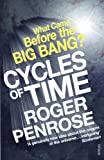 Title: Cycles of time: an extraordinary new view of the universe
Author: Penrose, Roger.
Publisher: London: Vintage Books, 2010
Call No.: 523.1 PEN				
Acc. No.: 02580410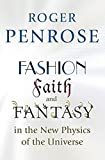 Title: Fashion, faith, and fantasy in the new physics of the universe
Author: Penrose, Roger.
Publisher: Princeton: Princeton University Press, 2016
Call No.: 530.01 PEN				
Acc. No.: 02580611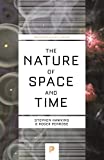 Title: Nature of space and time 
Author: Hawking, Stephen and Penrose, Roger.
Publisher: Princeton: Princeton University Press, 2015
Call No.: 530.11 HAW					
Acc. No.: 022779